ΘΕΜΑ: «Eκδήλωση ενδιαφέροντος  από  Ταξιδιωτικά Γραφεία για               ημερήσια   μετακίνηση μαθητών στον Άγιο Νικόλαο ΝάουσαςΣΧΕΤ:    Υ.Α. 33120/ΓΔ4/28-2-017/Υπ. Παιδείας (ΦΕΚ 681/τ.2ο/6-3-2017)Το 3ο Γυμνάσιο Νεάπολης προκηρύσσει εκδήλωση ενδιαφέροντος από Ταξιδιωτικά Γραφεία για μετακίνηση  του σχολείου – ημερήσια εκδρομή, σύμφωνα με τη σχετική.Προορισμός:  Άγιος Νικόλαος Νάουσας.Ημερομηνία μετακίνησης: Πέμπτη  16 Μαΐου   2019. Αναχώρηση από το σχολείο στις 8.15  και επιστροφή στις 18.30 Προβλεπόμενος αριθμός συμμετεχόντων:  135  μαθητές και 12 καθηγητές, συνολικά  147 άτομα.Μεταφορικό Μέσο: Λεωφορείο.Υπενθυμίζεται η υποχρεωτική Ασφάλιση Ευθύνης Διοργανωτή, σύμφωνα με την κείμενη νομοθεσία και η κατάθεση υπεύθυνης Δήλωσης από το Ταξιδιωτικό Γραφείο ότι διαθέτει το  ειδικό σήμα λειτουργίας σε ισχύ.Οι προσφορές των Ταξιδιωτικών Γραφείων θα κατατίθενται σε κλειστό φάκελο στην έδρα του σχολείου μέχρι και την Τρίτη 9 Απριλίου 2019,  ώρα 12.00.                                                                        Ο Διευθυντής                                                                   Κατσιμαλής Μιχαήλ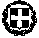 ΕΛΛΗΝΙΚΗ ΔΗΜΟΚΡΑΤΙΑΥΠΟΥΡΓΕΙΟ ΠΑΙΔΕΙΑΣ, EΡΕΥΝΑΣ  ΚΑΙ ΘΡΗΣΚΕΥΜΑΤΩΝΠΕΡ/ΚΗ ΔΝΣΗ Π. & Δ. ΕΚΠ/ΣΗΣΚΕΝΤΡΙΚΗΣ ΜΑΚΕΔΟΝΙΑΣΔΙΕΥΘΥΝΣΗ ΔΕΥΤΕΡΟΒΑΘΜΙΑΣ  EΚΠΑΙΔΕΥΣΗΣΔΥΤΙΚΗΣ ΘΕΣΣΑΛΟΝΙΚΗΣ3ο ΓΥΜΝΑΣΙΟ ΝΕΑΠΟΛΗΣ ΘΕΣΣΑΛΟΝΙΚΗΣΤαχ.Δ/νση:     Στρατόπεδο Στρεμπενιώτη,ΝεάποληΤαχ. Κώδ.:      56700Τηλέφωνο:      2310 614082Fax:               2310 614082e-mail :          mail@3gym-neapol.thess.sch.grΠληροφορίες: Κατσιμαλής Μιχαήλ     Θεσσαλονίκη  1-4-2019      Αριθμ. Πρωτ.: 57